
ANEXO III DO DECRETO Nº 10.738, DE 18 DE ABRIL DE 2002.CÓDIGOS DE IDENTIFICAÇÃO DE AFASTAMENTOS E AUSÊNCIAS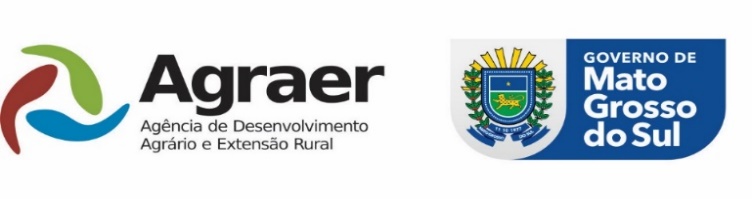 FOLHA INDIVIDUAL DE FREQUÊNCIAMÊS/ANO:NOME:NOME:LOTAÇÃO:CARGO/FUNÇÃO:PRONTUÁRIO:HORÁRIO DE TRABALHO:DIAHORA DA ENTRADAHORA DA SAÍDAASSINATURAHORA DA ENTRADAHORA DA SAÍDAASSINATURACÓDIGO DAAUSÊNCIA01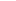 020304050607080910111213141516171819202122232425262728293031OBSERVAÇÃO:

DATA, CARIMBO E ASSINATURA DA CHEFIA IMEDIATA
EM, ____/_____/_____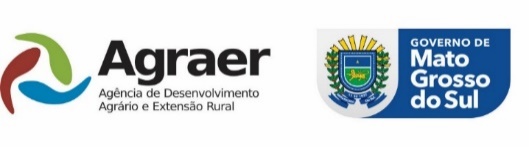 COMUNICADO DE FREQUÊNCIAMÊS/ANONOMELOTAÇÃOCARGO/FUNÇÃOHORÁRIODIA(S)FALTAMINUTOS DE
ATRASO/ANTECCÓDIGO DA OCORRÊNCIAJUSTIFICATIVATOTAL MNUTOS/TOTAL FALTASDATAASSINATURA DO SERVIDORPRONUNCIAMENTO DA CHEFIA IMEDIATA E/OU TITULAR DO ÓRGÃO OU ENTIDADE(CIRCUNDAR O ITEM RESPECTIVO)1. CONSIDERANDO A JUSTIFICATIVA APRESENTADA E O TOTAL DE MINUTOS DE ATRASO E OU QUE AS AUSÊNCIAS NÃO ULTRAPASSAM O LIMITE DE 3 (TRÊS) HORAS, ACATO A JUSTIFICATIVA E SUBMETO AO TITULAR DO ÓRGÃO/ENTIDADE, PROPONDO: 
ABONO _______ FALTAS OU ________ MINUTOS, 
JUSTIFICAR _______ FALTAS OU ________ MINUTOS 
2. NÃO ACATO AS JUSTIFICATIVAS. AO RECURSOS HUMANOS PARA REGISTRO E PROVIDÊNCIAS.DATA:

EM _____/ _______/______ASSINATURA CHEFIA IMEDIATA1. TENDO EM VISTA A JUSTIFICATIVA APRESENTADA E O TOTAL DE MINUTOS DE ATRASO, ACATO A JUSTIFICATIVA PARA FINS DO:§ 1° DO ARTIGO 37 DA LEI N 1.102/90 , ABONANDO ________ FALTAS OU _________MINUTOS
§ 2° DO ARTIGO 37 DA LEI N 1.102/90, JUSTICADA ________ FALTAS OU _________ MINUTOS.2. NÃO ACATO A JUSTIFICATIVA. ENCAMINHE-SE PARA REGISTRO DAS FALTAS E OCORRÊNCIAS.DATA:

EM ____/_____/______
ASSINATURA DO TITULAR DO ÓRGÃO/ENTIDADEOCORRÊNCIA OU EVENTOCÓDIGOOCORRÊNCIA OU EVENTOCÓDIGOLicença para tratamento da própria saúde001Cumprimento de suspensão preventiva019Licença por motivo de doença em pessoa da família002Trânsito para ter exercício em nova sede020Licença gestante003Viagem a serviço021Licença adoção004Viagem de estudo022Licença paternidade005Realização de serviço eventual fora do local de trabalho023Licença para promover campanha eleitoral006Participação em curso, seminário ou evento técnico similar024Licença para exercer mandato eletivo007Falta por motivo de doença (com atestado e no máximo três no mês)025Licença para estudo008Férias anuais026Licença para exercício de mandato classista009Falta abonada (pela autoridade competente, até cinco no ano)027Licença por motivo de afastamento do cônjuge ou companheiro010Falta justificada ao serviço028Licença para serviço militar011Falta não justificada029Casamento012Substituindo ocupante de cargo em comissão030Falecimento de cônjuge, descendentes, ascendentes e equiparados.013Cedido para outro órgão ou entidade031Doação voluntária de sangue014Atraso na entrada (indicar total de minutos)032Alistamento eleitoral015Saída antecipada (indicar total de minutos)033Período de comparecimento à justiça016Saída durante o expediente (indicar total de minutos)034Prestação de prova ou exame017Outros099Cumprimento de missão oficial018